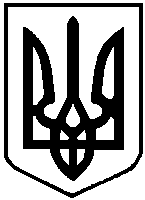 ХЕРСОНСЬКА ОБЛАСНА ДЕРЖАВНА АДМІНІСТРАЦІЯПРОТОКОЛ № 3засіданняДержавної надзвичайної протиепізоотичної комісії приХерсонській обласній державній адміністрації	від  16 липня 2018 рокуГоловував  Рищук Є.М.(РИЩУК Є.М., ШЕВЧЕНКО С.А., БОЯРСЬКТЙ В.В., КОРНІЄНКО В.Л., ЧЕРНОУС О.Г., БОЯРСЬКТЙ В.В., ДЕРИВЕДМІДЬ В.В., ШЕВЧЕНКО С.А., ДЕРИВЕДМІДЬ В.В., БОЯРСЬКТЙ В.В., МАЛАХОВА М.А.,             ШЕВЧЕНКО С.А., РИЩУК Є.М.)	1. Внести зміни до складу Державної надзвичайної протиепізоотичної комісії (далі - ДНПК) при Херсонській обласній державній адміністрації.2. Взяти до відома інформацію:	2.1. Начальника Головного управління Держпродспоживслужби в Херсонській області Шевченка С.А. про спалах африканської чуми свиней (далі-АЧС) в с.Кізомис,  Білозерського  району  Херсонської області.	2.2. Заступника голови Білозерської районної державної адміністрації  Корнієнка В.Л. про вжиття заходів  з локалізації та ліквідації АЧС на території с.Кізомис,  Білозерського  району  Херсонської області. 	3. Забезпечити проведення епізоотичного розслідування з визначенням джерела занесення збудника хвороби с.Кізомис, Білозерського району  Херсонської області протягом трьох днів з дня встановлення діагнозу з наданням відповідних актів до Управління Держподспоживслужби в Херсонській області.  ДНПК  при Білозерській райдержадміністрації, Головне управління Національної поліції в   Херсонській    області,Управління СБУ в Херсонській області,Головне управління Держпродспоживслужби в Херсонській області			                 Термін – до 17.07.20184. Забезпечити облік поголів’я свиней у господарствах незалежно від форми власності,  в тому числі в ОСГ на території Херсонської області. Державні надзвичайні протиепізоотичні комісії при райдержадміністраціях та виконкомах міських рад Херсонської області ,Головне управління Держпродспоживслужби в Херсонській області			                 Термін -  до 20.07.2018 р.5. Забезпечити  контроль за клінічним станом поголів’я свиней у господарствах незалежно від форми власності,  в тому числі в ОСГ, шляхом проведення перевірок. Проводити обстеження місць можливого видалення трупів свиней (околиці  населених пунктів, полігони твердих побутових відходів, худобомогильники , інш.) не  рідше одного разу на тиждень .Державні надзвичайні протиепізоотичні комісії при райдержадміністраціях та виконкомах міських рад Херсонської області, Головне управління Держпродспоживслужби в Херсонській областіТермін – постійно.6. Поновити (у разі необхідності створити)  матеріальний  резерв для екстреного розгортання та належних умов функціонування карантинних ветеринарно-поліцейських постів (кунги, дезбар’єри, спецодяг, паливно-мастильні матеріали, дрова, попереджувальні знаки, тощо) та виконання заходів з ліквідації епізоотій. Державні надзвичайні протиепізоотичні комісії при райдержадміністраціях та виконкомах міських рад Херсонської області,Керівники органів місцевого самоврядування			                 Термін – до 25.07.2018р.7. Білозерській  районній державній лікарні ветеринарної медицини надати розрахунки про виділення додаткових коштів для                        проведення протиепізоотичних заходів до Головного Управління Держпродспоживслужби в Херсонській області.                                      Білозерськарайонна  державна                                           лікарня ветеринарної медицини	                                          Термін –  невідкладно8. Посилити ветеринарно-санітарний контроль за переміщенням живих свиней та продукції свинарства, за роботою агропродовольчих ринків і ринків, на яких здійснюється торгівля живими тваринами,  а  також за забоєм тварин, у т.ч. подвірним. Не допускати переміщення живих тварин без ветеринарних документів.Державні надзвичайні протиепізоотичні комісії при райдержадміністраціях та міських радах,Головне управління Національної поліції в   Херсонській області,Головне управління Держпродспоживслужби в Херсонській області.			                 Термін – постійно9. Забезпечити контроль за дотриманням всіма суб’єктами господарювання, незалежно від форми власності та підпорядкування,  діяльність яких пов’язана з утриманням, забоєм та переробкою свиней та продукції з них, ветеринарно-санітарного законодавства, зокрема щодо «закритого» режиму роботи, в разі неможливого виконання, припиняти їх діяльність відповідно до діючого законодавства.Державні надзвичайні протиепізоотичні комісії при    райдержадміністраціях та міських радах,                                       Головне управління Держпродспоживслужби в                                         Херсонській області.	 		                 Термін – постійно10. Продовжити роз’яснювальну роботу серед населення та власників тварин про небезпеку АЧС та необхідності здійснення  заходів біозахисту в ОСГ та підприємствах, діяльність яких пов’язана з обігом, утриманням, забоєм та переробкою свиней.Державні надзвичайні протиепізоотичні комісії при райдержадміністраціях та міських радах,Керівники органів місцевого самоврядування.			                 Термін – постійно11. Заборонити використання харчових відходів,  які утворюються в процесі споживання (домогосподарства і різні пункти харчування як, наприклад, кафе, ресторан, школа, лікарня) в годівлю свиням. В місцях  дислокації військових частин забезпечити знезараження та видалення харчових відходів,  які утворюються в процесі харчування особового складу, відповідно до вимог діючого законодавства.  Державні надзвичайні протиепізоотичні комісії при райдержадміністраціях та міських радах			                 Термін – постійно12. Запровадити карантинно-обмежувальні заходи на території Херсонської області щодо недопущення поширення АЧС, а саме :	- заборонити забій свиней (крім, як для особистого споживання) не на забійних підприємствах (бойнях),  які мають експлуатаційний дозвіл та на яких забезпечено присутність державного ветеринарного інспектора                    на території Білозерського, Бериславського, Високопільського, Великоолексантрівського, Нововоронцовського районів  та в місті Херсон;- заборонити обіг неперероблених харчових продуктів із свинини для споживання людиною без відповідних ветеринарних документів на території Херсонської області.                                                                Термін – з 17.07.2018 року на період дії                                                                  карантину13. Забезпечити притягнення до відповідальності осіб, винних у розповсюдженні карантинних хвороб тварин.Головне управління національної поліції в   Херсонській області,Державні надзвичайні протиепізоотичні комісії при райдержадміністраціях та міських радах,Адміністративні комісії органів місцевого самоврядування            14. Вжити невідкладних заходів щодо припинення діяльності стихійних ринків та інших несанкціонованих місць торгівлі живими тваринами та продуктами тваринного походження де не організовано роботу лабораторій ветеринарно-санітарної експертизи.                 Заборонити реалізацію продукції тваринного походження на ярмарках, виставках, тощо без проведення ветеринарно-санітарної експертизи в державних лабораторіях.Головне управління національної поліції в   Херсонській області,Управління патрульної поліції у м. Херсоні Департаменту поліції України,Головне управління Держпродспоживслужби в Херсонській області,15. Забезпечити виконання попередніх рішень Державної надзвичайної протиепізоотичної комісії при Херсонській обласній державній адміністрації з питань профілактики та запобігання поширення АЧС на території Херсонської області.                                             Державні надзвичайні протиепізоотичні комісії                                                     при райдержадміністраціях та міськвиконкомах                                                     міст обласного значення;                                                    Органи місцевого самоврядування;                                                                                              Головне управління Національної поліції в                                                          Херсонській  області;                                                  Головне управління Держпродспоживслужби в                                                          Херсонській  області;                                                  Районні, міжрайонні , міські управління Головного                                                         управління Держпродспоживслужби в                                                          Херсонській  області;                                                  Користувачі мисливських господарств;                                                  Керівники та відповідальні особи господарств                                            усіх форм власності , які беруть участь                                                 в обігу живих свиней та продуктів їх забою.                                         Термін – постійно16. Про хід виконання цього рішення письмово інформувати              робочий орган Державної надзвичайної протиепізоотичної комісії                       при облдержадміністрації Головне управління Держпродспоживслужби                        в Херсонській області на електронну пошту за адресою  epizoo_vetmed@ukr.net. Головне управління національної поліції в   Херсонській області,Управління патрульної поліції у м. Херсоні Департаменту поліції України,Департамент агропромислового розвитку Херсонської обласної державної адміністрації, Херсонське обласне управління лісового та мисливського господарства,Херсонська обласна організація Українського товариства мисливців та рибалок,Херсонська регіональна державна лабораторія Держпродспоживслужби,                                                   Державні надзвичайні протиепізоотичні комісії при                                                     райдержадміністраціях та міських радахТермін – до 1-го числа щомісяцяГолова ДНПК	     		                                                  Є.М. Рищук        Секретар ДНПК                                                                           В.В.БоярськийПрисутні:    члени ДНПК:БІЛОУСОВ О,С., БОЯРСЬКТЙ В.В., ВАЛЯЄВ В.В., ГОЛОВКО А.Д., ДЕРИВЕДМІДЬ В.В., ЄРЬОМЕНКО О.С., ІСАЧЕНКО Т.В., КЛИМ Н.М.,  ОМЕЛЬЧУК О.Ю., НАЗАРЕНКО В.Д., ПАЛИВОДА О.М., ПУЗАНОВ А.О., ШАТАЛОВА М.О., ШЕВЧЕНКО С.А.  Запрошені:                                            За окремим списком